Муниципальное учреждение дополнительного образования детей«Станция юных техников» МО «город Бугуруслан»План-конспект занятия в рамках ФГОС внеурочной деятельности творческого объединения «МукоСолька»педагога дополнительного образования Пискаревой Азизы НеметулаевныТема: «Лапти.»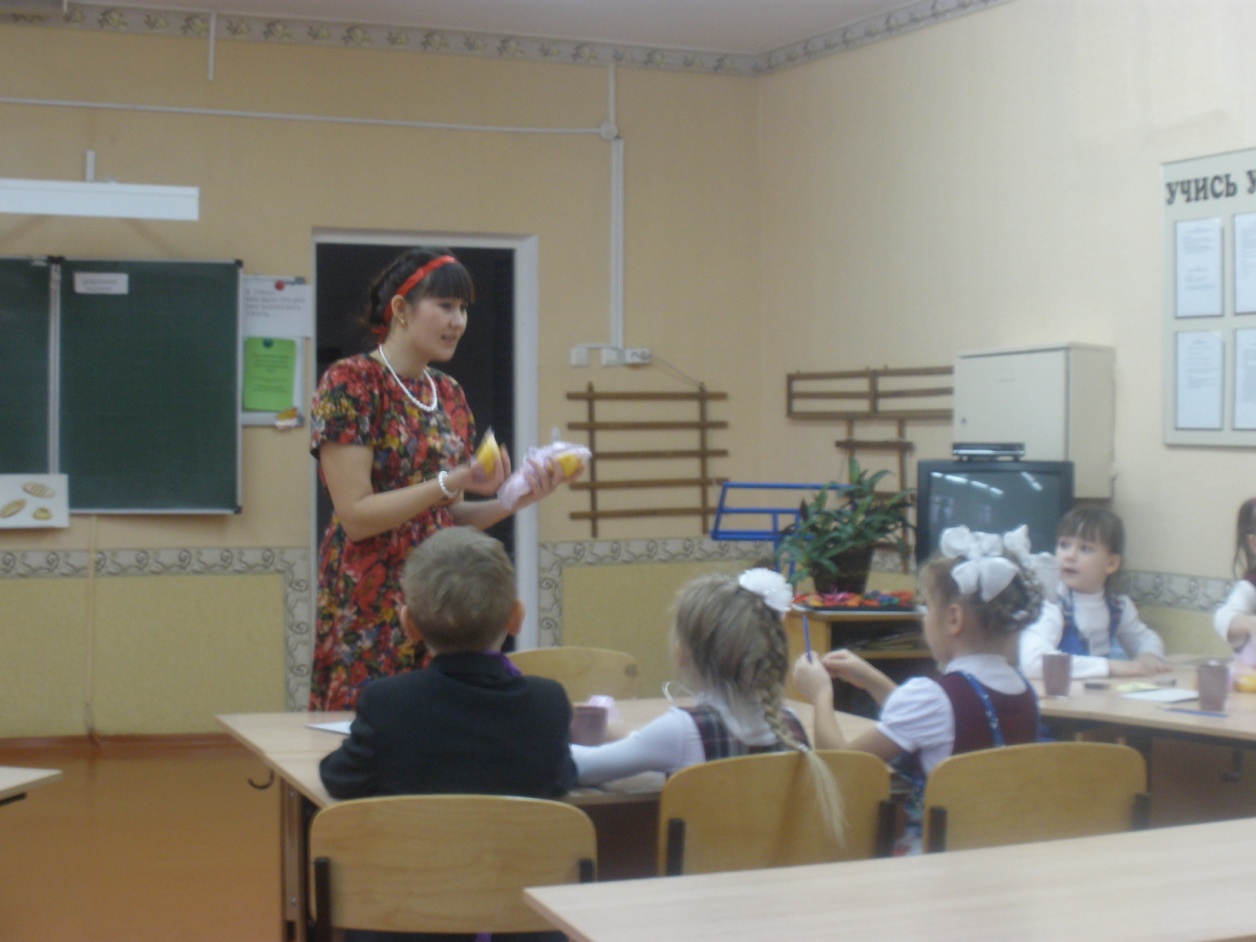 Бугуруслан2016 г.ТЕМА: ЛаптиЦель: Создание благоприятной атмосферы для самореализации ребенка в творчестве, воплощения в художественной работе собственных  неповторимых черт своей индивидуальности.Задачи:-учить организовывать свое рабочее место-учить планировать, контролировать, корректировать свою деятельность-учить приемам лепки-познакомить с историей лаптей-развивать мелкую моторику-развивать творческие способности-воспитывать аккуратность, усидчивостьХод занятия.этапыСодержание занятияФормируемые УУДПримечаниеОрганизационныймоментПриветствие!Подготовка рабочих мест.Руководствоваться правилами при организации рабочего места и выполнении работы.Мотивация деятельности детей. Посмотрите,что это?(лапоть). А вы знаете, что такое лапоть?Анализировать образец, обсуждать его и сравнивать.Культурологический блокЛапти – низкая обувь из древесного лыка. Лапти(верзни, лычники, рачки)- самая распространенная на Руси обувь в сельской местности до 1930-х годов. Лапоть и крестьянин были почти синонимами. Отсюда пошла поговорка «лапотная Россия». Плели лапти из коры многих лиственных деревьев:липы, березы, вяза, дуба, ракиты, ивы и т.д. В зависимости от материала и плетеная обувь называлась по-разному:берестянники, вязовики, дубовики, ракитники. Но самыми прочными и мягкими считались лыковые лапти изготовленные из лыка.Для праздничного выхода предназначались писаные вязовые лапти из тонкого лыка с черной шерстяной тесьмой, которая закреплялась на ногах. Плели лапти как правило мужчины и мальчики- подростки.Ребята, а вы хотели бы иметь брелочек, лапоть? (Ответы детей)Воспринимать учебную информациюПрактическая часть. Замес теста.Но для начала нам нужно земесить тесто.Кто хочет замесить тесто?Обратите внимание на доску.Физминутка :А теперь, ребята встали!Быстро руки, вверх подняли,В стороны, вперед, назад,Повернулись, вправо, влево,Тихо сели, вновь за дело!Практическая работа детей.Свои лапти перекладываем на бумагу, После того как изделия высохнут их нужно раскрасить и лакировать.Принимать учебную задачу, понимать предлагаемый план действий, действовать по плану.Творчески использовать полученные знания и умения в практической работе.Заключительная частьДавайте посмотрим на наши лапти.Какие они получились?Вам понравилось лепить?Что вы узнали нового на занятии?А лепить лапоть было сложно?Какой лапоть оказался самым оригинальным?Производить оценку выполненной работы. (своей и товарищей).Наше занятие подходит к концу, уберите рабочее место.